Publicado en Valencia el 26/01/2018 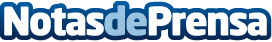 Evento sobre la industria 4.0 en Valencia de la mano de TicNegocios, Cámara ValenciaEl final del mes de enero viene marcado por una nueva jornada de la Cámara de Comercio de Valencia sobre Tecnologías de la InformaciónDatos de contacto:TicNegocios.esTecnología para los Negocios | Cámara Valencia696148347Nota de prensa publicada en: https://www.notasdeprensa.es/evento-sobre-la-industria-4-0-en-valencia-de Categorias: Nacional Telecomunicaciones Marketing Valencia Emprendedores Eventos E-Commerce Software http://www.notasdeprensa.es